POVODA - vodácké kurzy s.r.o.se sídlem Český Šternberk 25, Český Šternberk, 25726 IČ 06947301(dále je Poskytovatel) na straně jedné aObjednatel (dále jen Škola)Základní škola a materská škola K Dolům v Praze 12U Domu služeb 29/2, Praha 4 - Modřany, 14300, Česká republika IČ 60437073Kontaktní osoba: Mgr.Bc. Běla Outratová email: reditel@zskdolum.czuzaviraji následujícísmlouvu o zabezpečení vodáckého kurzuPředmět SmlouvyPředmětem této smlouvy je zajištění a provedení vodáckého kurzu Poskytovatelem pro Školu dle následující specifikace:ObjednávkaPopis akce:Návrh programu:den: Vodácké tábořiště Sušice (u nádraží)- Horažďovice (Vodácký kemp Horažďovice) (16 km)den: Horažďovice (Vodácký kemp Horaždovice) - Katovice (Kemp Otavský Ráj) (12 km)den: Katovice (Kemp Otavský Ráj) - Štěkeň (Vodácký kemp Štěkeň) (16 km)den: Štěkeň (Vodácký kemp Štěkeň) - Putim (12 km)den: Putim - Písek (5 km) (kratší trasa do města s dobrou dopravní dostupností)Cena zahrnujePronájem vodáckého vybavení (kánoe Samba, vesty, barely, pádla)Dopravu vodáckého vybavení na reku a zpět *	Služby vodáckých průvodců■	Převoz bagáže- Stravování formou plné penze (Stravováni začíná 1. den vody odpolední svačinou a končí poslední den vody obědovým balíčkem.)Cena nezahrnujeDopravu osob na řeku a zpět, případně podél řeky - KempovnéPoskytovatel se zavazuje zabezpečit vodácký kurz pracovníky, kteří mají oprávnění instruktorů vodní turistiky.Poskytovatel je povinen zajistit bezpečnost a ochranu zdraví účastníků vodáckého kurzu při vlastním výcviku a pobytu na vodě. Za tímto účelem je Poskytovatel zejména povinen zajistit veškeré odpovídající pomůcky, které chrání zdraví a bezpečnost všech účastníků kurzu, dostatečné množství instruktorů. Účastníkům vodáckého kuizu poskytne dostatečné a přiměřené informace a pokyny o bezpečnosti a ochianě při vodáckém kurzu, a to zejména formou seznámení s riziky a s opatřeními na ochranu před působením těchto rizik.Poskytovatel neodpovídá za porušení bezpečnostních pravidel jednotlivými účastníky vodáckého kurzu, se kterými byli tito seznámeni před zahájením vodáckého kurzu.Poskytovatel zodpovídá za to aby jeho pracovnici byli řádně vyškolen a znali bezpečnostní předpisy vztahující se k jejich činnosti.Škola je povinna zjistit úroveň plavecké dovednosti účastníku vodáckého kurzu a informovat o ní Poskytovatele.Cena a platební podmínkyCena za plnění dle článku této smlouvy se mezi smluvními stranami sjednává dohodou podle zákona č.526/1990 Sb., o cenách, ve znění pozdějších předpisů, a to následovně:Sjednanou cenu uhradí Škola na účet Poskytovatele následovně: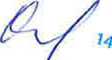 ■ Zálohu ve výši 50% do 23. ^2023.	lO	'u Prg/ '*.*0 2q ,,• Doplatek uhradí škola nejpozději v den začátku vodáckého kurzu převodem na účet Poskytitórtyj^nélrtf	místě vyplutí. Storno podmínky: při zrušení vodáckého kurzu ze strany Školy bude záloha vrácena snížená o storno poplatek ve výši:	< 1)300 Kč při zrušeni 45 a více dnu před datem začátku akce 25% z ceny kurzu při zrušení 44 - 21 dnů před datem začátku kurzu 50% z ceny kurzu při zrušení akce 20 -1 den před datem začátku kurzu■ 100% z ceny kurzu při zrušení akce v den začátku kurzu nebo v průběhu kurzu,Poskytovatel nebude účtovat storno poplatky za zapůjčení vodáckého vybaveni, převoz bagáže a stravování pří sníženi objednaného počtu účastníků o méně než 20%.ReklamaceV případě nespokojenosti s průběhem akce je nejlepší vyřešit problém ihned na místě. Zajděte za hlavním organizátorem akce a o problémech jejinformujte. Doufáme, že se nebude jednat o velký problém a že si vodácký kurz po vyřešení problému ještě plné užijete. Pokud problém není řešitelný na místě nebo pokud přistup organizátora k vašemu problému není dostatečný, kontaktujte přímo Povoda - vodácké kurzy s r.o. na tel. 736539489. Okamžité učiníme mnžrré kroky, směřující k.nápravě	Reklamace podávejte písemně na adresu sídla Povoda - vodácké kurzy s r.o. nebo na e-mallovou adresu ¡nfo@povoda.cz nejpozdějí do 30 dnů po skončeni akce.Závěrečná ustanoveníV případě, že v rámci plněni smlouvy dojde k předáni osobních údajů o subjektech údajů od školy, Povoda - vodácké kurzy s.r.o. se jako zpracovatel zavazuje dodržovat zásady pracováni osobních údajů vyplývající ze zákonné povinnosti GDPR.Otázky touto smlouvou výslovně neupravené se řidl obecně platnými právními předpisy České republiky, zejména zákonem č.89/201 2 Sb., občanský zákoník, v platném znění a dále Obchodními podmínkami Povoda - vodácké kurzy s r.o., které si níže podepsaný zástupce školy důkladně přečetl, ve všech bodech jim rozumí a současně potvrzuje správnost údajů zde uvedených.Tuto smlouvu je možné měnit pouze dohodou smluvních stran, a to pouze písemnými číslovanými dodatky podepsanými oběma smluvním stranami.Tato dohoda nabývá platností a účinnosti dnem jejího podpisu oběma smluvními stranami.Tato smlouva je sepsána ve dvou vyhotoveních, z nichž každá strana obdrž! po jednom.Smluvní strany shodně prohlašují, že smlouva byla sjednána na základě pravdivých údajů a jejich pravé a svobodné vůle. Na důkaz toho připojují své podpisy.V Českém Šternberku dne: 24. 4. 2023POVODA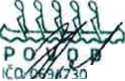 -/wodick i A Wurzy *.r.rf.Céčky ŠtafflbMc 25,257 26
VJWVj povodil C2Poskytovatel(zast. jednatelkou Annou Holubovou)Název kuntuOTAVA - ZŠ K Dolům Praha (6. a 8. roč.) - B. TamchynováTermín5. - 9. 6. 2023Počet osob62z tohoDospělí6Studenti:Děti:56 |Porcelán!;PopisCena celkemCena za studenty (56 / 2 358,00 Kč)132 048,00 KčZapůjčení vodáckého vybavení0,00 Kč.Stravování učitelé (6x1280Kč)7 680,00 KčVybavení učitelé (1x940 Kč)940,00 KčCena za instruktory (5+1 x / 2 300.00 Kč za den)69 000,00 KčCe'kem dívčin -209 668,00 Kč